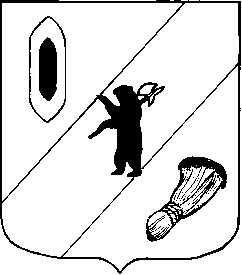 АДМИНИСТРАЦИЯ ГАВРИЛОВ-ЯМСКОГО МУНИЦИПАЛЬНОГО РАЙОНА		ПОСТАНОВЛЕНИЕ22.11.2021   № 954О внесении изменений в постановление Администрации Гаврилов-Ямского муниципального районаот 06.06.2016  № 611В соответствии с постановлением Правительства Ярославской области от 16.06.2021 № 369-п «О внесении изменений в постановление Правительства области от 03.12.2019 № 825-п», руководствуясь статьей 26 Устава Гаврилов-Ямского муниципального района Ярославской области,АДМИНИСТРАЦИЯ МУНИЦИПАЛЬНОГО РАЙОНА ПОСТАНОВЛЯЕТ:Внести в муниципальную целевую программу «Доступная среда» на 2016-2021 годы», утвержденную постановлением Администрации Гаврилов-Ямского муниципального района от 06.06.2016 № 611, изменения согласно приложению.        2. Контроль за исполнением постановления возложить на первого заместителя Главы Администрации Гаврилов-Ямского муниципального района  Забаева А.А.3. Постановление опубликовать в районной массовой газете  «Гаврилов-Ямский вестник» и разместить на официальном сайте Администрации Гаврилов-Ямского муниципального района.4. Постановление вступает в силу с момента официального опубликования.Глава Администрациимуниципального района                                                                    А.А. КомаровПриложение к постановлению Администрации Гаврилов-Ямскогомуниципального районаот 22.11.2021   № 954Изменения, вносимые в муниципальную целевую программу «Доступная среда» на 2016-2021 годыПаспорт муниципальной целевой программы « Доступная среда» на 2016-2021 годы, изложить в следующей редакции:2. В разделе 2:2.1. Абзац «Задачи МЦП определяются ее целью и заключаются в следующем:» изложить в следующей редакции:«-оценка состояния  доступности приоритетных объектов и услуг путем их паспортизации и мониторинга;-обеспечение равного доступа инвалидов к приоритетным объектам и услугам в приоритетных сферах жизнедеятельности инвалидов и МГН в Гаврилов-Ямском районе;-обеспечение равного доступа инвалидов к реабилитационным и  абилитационным услугам, включая обеспечение равного доступа к профессиональному развитию и трудоустройству инвалидов в Гаврилов-Ямском районе.».2.2.  Абзац  «Планируемыми показателями по итогам реализации МЦП являются:» изложить в следующей редакции :«Планируемыми показателями по итогам реализации МЦП являются: - доля объектов социальной инфраструктуры, для которых сформированы паспорта доступности, среди общего количества объектов социальной инфраструктуры в приоритетных сферах жизнедеятельности инвалидов и других маломобильных групп населения достигнет 100 процентов в Гаврилов-Ямском районе;- доля инвалидов, в отношении которых осуществлялись мероприятия по реабилитации и (или) абилитации, в общей численности инвалидов в Гаврилов-Ямском районе, имеющих такие рекомендации в индивидуальной программе реабилитации или абилитации (взрослые) достигнет 75 процентов;- доля инвалидов, в отношении которых осуществлялись мероприятия по реабилитации и (или) абилитации, в общей численности инвалидов в Гаврилов-Ямском районе, имеющих такие рекомендации в индивидуальной программе реабилитации или абилитации (дети) достигнет 79 процентов;- доля занятых инвалидов трудоспособного возраста в общей численности инвалидов трудоспособного возраста Гаврилов-Ямского района достигнет 40,2 процентов;          -доля детей целевой группы, получивших услуги ранней помощи, в           общем  числе детей целевой группы Гаврилов-Ямского района,            нуждающихся  в  получении таких услуг 35процентов;          - доля трудоустроенных инвалидов в общем числе инвалидов,            обратившихся в органы службы занятости населения Гаврилов-Ямского          района  достигнет 63 процентов;- увеличение доли инвалидов (их законных или уполномоченных представителей), положительно оценивающих уровень доступности приоритетных объектов и услуг в приоритетных сферах жизнедеятельности, в общей численности опрошенных инвалидов (их законных или уполномоченных представителей), получивших услуги на приоритетных объектах в приоритетных сферах жизнедеятельности, в Гаврилов-Ямском районе до 62 процентов;- увеличение доли инвалидов (их законных или уполномоченных представителей), положительно оценивающих уровень доступности реабилитационных и абилитационных услуг, в общей численности опрошенных инвалидов (их законных или уполномоченных представителей), получивших реабилитационные и абилитационные услуги, в Гаврилов-Ямском районе до 61 процента;- увеличение доли инвалидов (их законных или уполномоченных представителей), удовлетворенных качеством предоставления реабилитационных и (или) абилитационных мероприятий, в общей численности опрошенных инвалидов (их законных или уполномоченных представителей), получивших реабилитационные и (или) абилитационные мероприятия, в Гаврилов-Ямском районе, до 62 процентов.- доля семей Гаврилов-Ямского муниципального района, включенных в программы ранней помощи, удовлетворенных качеством услуг ранней помощи достигнет 85 процентов;  - доля инвалидов и членов их семей в Гаврилов-Ямском муниципальном районе, обученных подбору и использованию техническими средствами реабилитации, реабилитационным навыкам достигнет 100 процентов.».3. Таблицу «Перечень целевых показателей муниципальной целевой программы» изложить в  следующей редакции:Наименование  подпрограммыМЦП « Доступная среда» на 2016-2021 годыОтветственный исполнитель подпрограммы Управление социальной защиты населения и труда Администрации муниципального районаСоисполнители  подпрограммыУправление образования Администрации муниципального района.Управление культуры, туризма, спорта и молодежной политики Администрации муниципального района.Муниципальное  учреждение Гаврилов-Ямский КЦСОН «Ветеран»Цели подпрограммыповышение уровня доступности приоритетных объектов и услуг в приоритетных сферах жизнедеятельности инвалидов и других маломобильных групп населения(далее МГН)(людей, испытывающих затруднения при самостоятельном передвижении, получении услуг, необходимой информации) в Гаврилов-Ямском районе Цели подпрограммыповышение уровня обеспеченности инвалидов, в том числе детей-инвалидов, реабилитационными и абилитационными услугами, а также уровня профессионального развития и занятости, включая содействие занятости инвалидов, в том числе детей-инвалидов, в Гаврилов-Ямском районеЗадачи подпрограммы1. Оценка состояния  доступности приоритетных объектов и услуг путем их паспортизации и мониторинга.2. Повышение уровня доступности объектов (муниципальной собственности) и услуг в приоритетных сферах жизнедеятельности инвалидов и других МГН.3.Формирование условий для повышения уровня профессионального развития и занятости инвалидов, в том числе детей-инвалидов в Гаврилов-Ямском районе.4.Формирование условий для развития системы комплексной реабилитации и абилитации инвалидов, в том числе детей-инвалидов, в Гаврилов-Ямском районе.Основные целевые показатели (индикаторы) подпрограммыДоля объектов социальной инфраструктуры, для которых сформированы паспорта доступности, среди общего количества объектов социальной инфраструктуры в приоритетных сферах жизнедеятельности инвалидов в Гаврилов-Ямском районе.Основные целевые показатели (индикаторы) подпрограммыДоля муниципальных учреждений социального обслуживания населения района, обеспеченным специальным транспортом с подъемным устройством, в общем количестве таких учреждений в Гаврилов-Ямском районе.Основные целевые показатели (индикаторы) подпрограммыОборудование приоритетных объектов муниципальной собственности с целью обеспечения доступности для инвалидов.Основные целевые показатели (индикаторы) подпрограммыДоля инвалидов, в отношении которых осуществлялись мероприятия по реабилитации и (или) абилитации, в общей численности инвалидов в Гаврилов-Ямском районе, имеющих такие рекомендации в индивидуальной программе реабилитации или абилитации (взрослые).Основные целевые показатели (индикаторы) подпрограммыДоля инвалидов, в отношении которых осуществлялись мероприятия по реабилитации и (или) абилитации, в общей численности инвалидов в Гаврилов-Ямском районе, имеющих такие рекомендации в индивидуальной программе реабилитации или абилитации (дети).Доля занятых инвалидов трудоспособного возраста в общей численности инвалидов трудоспособного возраста Гаврилов-Ямского района.           Доля детей целевой группы,         получивших услуги ранней помощи, в         общем числе детей целевой группы         Гаврилов-Ямского района, нуждающихся в         получении таких услуг         Доля трудоустроенных инвалидов в         общем числе инвалидов,         обратившихся в  органы службы         занятости населения Гаврилов-Ямского районаДоля семей Гаврилов-Ямского муниципального района, включенных в программы ранней помощи, удовлетворенных качеством услуг ранней помощиДоля инвалидов и членов их семей в Гаврилов-Ямском муниципальном районе, обученных подбору и использованию техническими средствами реабилитации, реабилитационным навыкамДоля инвалидов (их законных или уполномоченных представителей), положительно оценивающих уровень доступности приоритетных объектов и услуг в приоритетных сферах жизнедеятельности, в общей численности опрошенных инвалидов (их законных или уполномоченных представителей), получивших услуги на приоритетных объектах в приоритетных сферах жизнедеятельности, в Гаврилов-Ямском районе.Доля инвалидов (их законных или уполномоченных представителей), положительно оценивающих уровень доступности реабилитационных и абилитационных услуг, в общей численности опрошенных инвалидов (их законных или уполномоченных представителей), получивших реабилитационные и абилитационные услуги, в Гаврилов-Ямском районе.Доля инвалидов (их законных или уполномоченных представителей), удовлетворенных качеством предоставления реабилитационных и (или) абилитационных мероприятий, в общей численности опрошенных инвалидов (их законных или уполномоченных представителей), получивших реабилитационные и (или) абилитационные мероприятия, в Гаврилов-Ямском районеСроки и  этапы реализации  подпрограммы2016-2021 гг.Объемы и источники финансирования  подпрограммыОбщий объем финансирования –1069,50 тыс.руб.,в т.ч. по годам:2016 г.- 1039,50 тыс.руб.2017 г. -30,00 тыс.руб.2018 г.*-0,00 тыс.руб.2019 г.*-0,00 тыс.руб.2020 г.*-0,00 тыс.руб.Объемы и источники финансирования  подпрограммыиз них:бюджет муниципального района -30,00 тыс.руб.,в т.ч. по годам:2016 г.-  0,00 тыс.руб.2017 г. -30,00 тыс.руб.2018 г.*-0,00 тыс.руб.2019 г.*-0,00 тыс.руб.2020 г.*-0,00 тыс.руб.Объемы и источники финансирования  подпрограммыобластной бюджет – 1039,50 тыс.руб.,в т.ч. по годам:2016г.- 1039,50 тыс.руб.2017 г. -0,00 тыс.руб.2018 г.*-0,00 тыс.руб.2019 г.*-0,00 тыс.руб.2020 г.*-0,00 тыс.руб.Объемы и источники финансирования  подпрограммыфедеральный бюджет – 0,00 тыс.руб., в т.ч. по годам:2016г. -0,00 тыс.руб.2017 г. -0,00 тыс.руб.2018 г.*-0,00 тыс.руб.2019 г.*-0,00 тыс.руб.2020 г.*-0,00 тыс.руб. Контактные лицаНачальник отдела по социальным вопросам УСЗНиТ Макарычева Ирина Александровна, тел.(48534)2-45-51Наименованиецелевого показателя   весовой коэффициентЕдиницаизмеренияЗначения целевых показателейЗначения целевых показателейЗначения целевых показателейЗначения целевых показателейЗначения целевых показателейЗначения целевых показателейИсполнитель, ответственный за достижение целевого показателяНаименованиецелевого показателя   весовой коэффициентЕдиницаизмерениябазовыйгод 20152016 год2017год2018год2019год2020год2021годИсполнитель, ответственный за достижение целевого показателя123467891011121.Доля объектов социальной инфраструктуры, для которых сформированы паспорта доступности, среди общего количества объектов социальной инфраструктуры в приоритетных сферах жизнедеятельности инвалидов и других маломобильных групп населения в Гаврилов-Ямском районе0,05%14,29100100100100100100УСЗНиТ, УО, УКТСиМП2.Доля муниципальных учреждений социального обслуживания населения района, обеспеченным специальным транспортом с подъемным устройством, в общем количестве таких учреждений в Гаврилов-Ямском районе0,05%0100100100100100100МУ КЦСОН «Ветеран»3.Оборудование приоритетных объектов муниципальной собственности с целью обеспечения доступности для инвалидов0,1шт.1-32222ОМСУ4. Доля инвалидов, в отношении которых осуществлялись мероприятия по реабилитации и (или) абилитации, в общей численности инвалидов в Гаврилов-Ямском районе, имеющих такие рекомендации в индивидуальной программе реабилитации или абилитации (взрослые)0,05%----56,571,975УСЗНиТ5. Доля инвалидов, в отношении которых осуществлялись мероприятия по реабилитации и (или) абилитации, в общей численности инвалидов в Гаврилов-Ямском районе, имеющих такие рекомендации в индивидуальной программе реабилитации или абилитации (дети)0,05%----69,373,879УСЗНиТ6. Доля занятых инвалидов трудоспособного возраста в общей численности инвалидов трудоспособного возраста Гаврилов-Ямского района0,1%-----4040,2ГСЗН7. Увеличение доли инвалидов (их законных или уполномоченных представителей), положительно оценивающих уровень доступности приоритетных объектов и услуг в приоритетных сферах жизнедеятельности, в общей численности опрошенных инвалидов (их законных или уполномоченных представителей), получивших услуги на приоритетных объектах в приоритетных сферах жизнедеятельности, в Гаврилов-Ямском районе 0,1%-----6162УО, УКТСиМП, УСЗНиТ, ГСЗН8. Увеличение доли инвалидов (их законных или уполномоченных представителей), положительно оценивающих уровень доступности реабилитационных и абилитационных услуг, в общей численности опрошенных инвалидов (их законных или уполномоченных представителей), получивших реабилитационные и абилитационные услуги, в Гаврилов-Ямском районе0,1%-----6061УО, УКТСиМП, МУ КЦСОН «Ветеран», ГСЗН9. Доля инвалидов (их законных или уполномоченных представителей), удовлетворенных качеством предоставления реабилитационных и (или) абилитационных мероприятий, в общей численности опрошенных инвалидов (их законных или уполномоченных представителей), получивших реабилитационные и (или) абилитационные мероприятия, в Гаврилов-Ямском районе0,1%-----6162УО, УКТСиМП, МУ КЦСОН «Ветеран», ГСЗН16      10.  Доля детей целевой группы,            получивших услуги ранней помощи, в            общем числе детей целевой группы  Гаврилов-Ямского района,нуждающихся в получении таких услуг 0,05%------35УО, УКТСиМП, УСЗНиТ          11. Доля трудоустроенных инвалидов в           общем числе инвалидов,            обратившихся в органы службы             занятости населения           Гаврилов-Ямского района0,1%------63ГСЗН12. Доля семей Гаврилов-Ямского муниципального района, включенных в программы ранней помощи, удовлетворенных качеством услуг ранней помощи0,05%------85УО, УКТСиМП, УСЗНиТ13. Доля инвалидов и членов их семей в Гаврилов-Ямском муниципальном районе, обученных подбору и использованию техническими средствами реабилитации, реабилитационным навыкам0,1%-----100100МУ КЦСОН «Ветеран»ИТОГО1